INDICAÇÃO Nº 1279/2020Ementa: Manutenção da Estrada dos Jequitibás.Exma. Senhora Presidente.Justificativa:Considerando a irregularidade no asfalto, os buracos, a falta de sinalização e iluminação na Estrada dos Jequitibás, que cabe ressaltar, contribui com a insegurança e acidentes cada vez mais corriqueiros, inclusive se tratando de acidentes envolvendo animais silvestres, colocando a vida de seres humanos e animais em risco, a Vereadora Mônica Morandi requer nos termos do art. 127 do regimento interno, que seja encaminhada ao Exmo. Prefeito Municipal a seguinte indicação:	Realizar com celeridade a manutenção da Estrada dos Jequitibás, em toda sua extensão, se atentando ao recapeamento necessário para reparar a irregularidade e buracos da via, pintura de sinalização do solo, iluminação, e instalação de placas informativas de travessia de animais silvestres no trecho que corresponde a foto nº 1 anexa a esta Indicação.  Valinhos, 20 de agosto de 2020.____________________Mônica MorandiVereadoraFotos anexas.Foto nº 1, travessia de animais silvestres.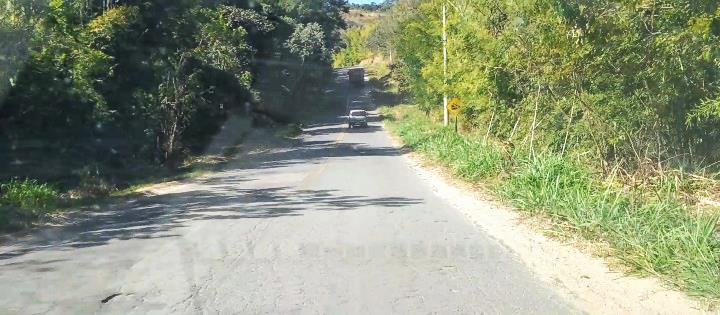 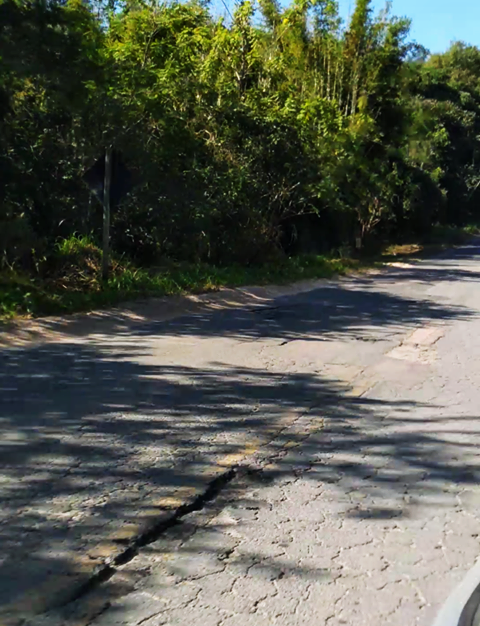 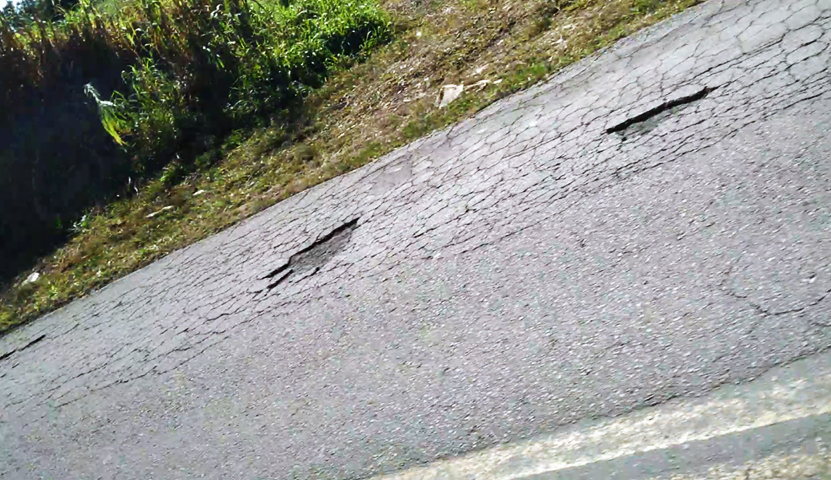 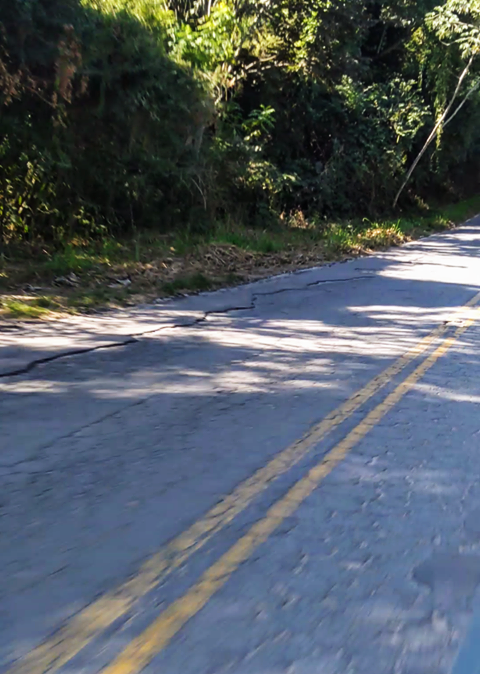 